		Agreement		Concerning the Adoption of Harmonized Technical United Nations Regulations for Wheeled Vehicles, Equipment and Parts which can be Fitted and/or be Used on Wheeled Vehicles and the Conditions for Reciprocal Recognition of Approvals Granted on the Basis of these United Nations Regulations*		(Revision 3, including the amendments which entered into force on 14 September 2017)_________		Addendum 147 – UN Regulation No. 148		Revision 1 - Amendment 1Supplement 1 to the 01 series of amendments – Date of entry into force: 24 September 2023		Uniform provisions concerning the approval of light-signalling devices (lamps) for power-driven vehicles and their trailersThis document is meant purely as documentation tool. The authentic and legal binding text is: ECE/TRANS/WP.29/2023/36 (as amended by paragraph 93 of the report ECE/TRANS/WP.29/1171)._________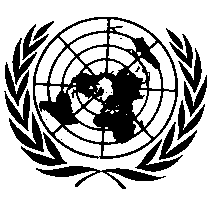 UNITED NATIONSIntroduction, at the end add a new paragraph to read: "Regarding the requirements for approval markings, this Regulation includes the requirements for the use of the 'Unique Identifier' and is conditional upon access to a secure internet database established by UNECE (in accordance with Schedule 5 of the 1958 Agreement) where all type approval documentation is held. When the 'Unique Identifier' is used there is no requirement for the lamps to carry the conventional type approval markings (E-mark). If it is technically not possible to use the 'Unique Identifier' (e.g. if the access to the UNECE internet database cannot be secured or the database is not operational), the use of conventional type approval markings is required until the use of the 'Unique Identifier' is enabled. In addition, the use of the 'Unique Identifier' shall only be possible if the corresponding Summary Document (ECE/TRANS/WP.29/1159, paragraph 89) has been defined in this Regulation and the database is providing access to the Summary Document."E/ECE/TRANS/505/Rev.3/Add.147/Rev.1/Amend.1E/ECE/TRANS/505/Rev.3/Add.147/Rev.1/Amend.15 December 2023 